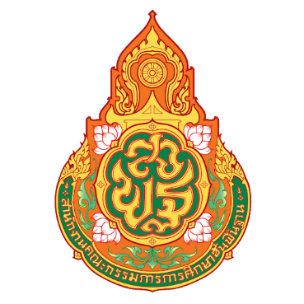 แบบบันทึกกิจกรรมพัฒนาผู้เรียนกิจกรรมนักศึกษาวิชาทหารโรงเรียนละอุ่นวิทยาคาร  อำเภอ ละอุ่น   จังหวัด ระนองสำนักงานเขตพื้นที่การศึกษามัธยมศึกษาพังงา ภูเก็ต  ระนองชั้นมัธยมศึกษาปีที่ …….ภาคเรียนที่  ……..  ปีการศึกษา ………..สรุปผลประเมินกิจกรรมการอนุมัติผลการประเมินลงชื่อ....................................................................................ครูที่ปรึกษากิจกรรมลงชื่อ....................................................................................ครูที่ปรึกษากิจกรรมลงชื่อ...............................................................หัวหน้างานกิจกรรมพัฒนาผู้เรียนลงชื่อ.........................................................................หัวหน้ากลุ่มบริหารวิชาการเสนอเพื่อพิจารณา		 อนุมัติ		 ไม่อนุมัติลงชื่อ..........................................................(นายจตุพร  พิณแก้ว )ผู้อำนวยการโรงเรียนละอุ่นวิทยาคารคำชี้แจงแบบบันทึกกิจกรรมนักศึกษาวิชาทหาร	บันทึกกิจกรรมนักศึกษาวิชาทหาร แบ่งเป็น 3 ส่วน ได้แก่ ส่วนที่ 1 คำชี้แจงแบบบันทึกกิจกรรมนักศึกษาวิชาทหารส่วนที่ 2 แบบบันทึกกิจกรรมนักศึกษาวิชาทหารวัตถุประสงค์	1. เพื่อให้นักเรียนตระหนักถึงการบำเพ็ญประโยชน์เพื่อสังคม	2. เพื่อให้นักเรียนสามารถดำรงตนร่วมกับผู้อื่นได้อย่างมีความสุข	3. เพื่อส่งเสริมให้นักเรียนได้มีคุณลักษณะอันพึงประสงค์ตามหลักสูตรแกนกลางการศึกษา    ขั้นพื้นฐานพุทธศักราช 25514. เพื่อเป็นหลักฐานในการพิจารณาเกณฑ์การจบหลักสูตรของนักเรียนแนวปฏิบัติของการบันทึกแบบบันทึกกิจกรรมนักศึกษาวิชาทหาร	สำหรับครูผู้สอน ครูผู้ดูแลกิจกรรม ครูที่ปรึกษา หรือ ผู้ที่ได้รับมอบหมาย ได้ประเมินผล และแสดงความคิดเห็นจากการได้พิจารณาบทบาทของผู้เกี่ยวข้อง	 ครูผู้สอน ครูผู้ดูแลกิจกรรม หรือ ผู้ที่ได้รับมอบหมาย		- ดูแลผู้เรียนให้เข้าร่วมกิจกรรม 20 ชั่วโมง ต่อ 1 ภาคเรียน  สำหรับ ม.4-ม.6		- หากผู้เรียนไม่ผ่านการประเมิน (มผ) ให้ครูที่ปรึกษาดำเนินการซ่อม เพื่อให้ผู้เรียนผ่าน (ผ) การประเมินกิจกรรมเพื่อสังคมและสาธารณประโยชน์		- จัดทำแบบบันทึกกิจกรรมเพื่อสังคมและสาธารณประโยชน์ และรายงานผลการจัดกิจกรรม รายภาคเรียน  สำหรับทุกช่วงชั้น แบบบันทึกกิจกรรมนักศึกษาวิชาทหาร (ระดับชั้น/ห้องเรียน)ชั้น มัธยมศึกษาปีที่ …………ภาคเรียนที่ ……….. ปีการศึกษา …………..บันทึกการปฏิบัติกิจกรรม  ระหว่างวันที่ ……………………. – ……………………….. เวลาที่เข้าร่วม 20 ชั่วโมงบันทึกการปฏิบัติกิจกรรม  การปฏิบัติกิจกรรมสอดคล้องกับสมรรถนะ และคุณลักษณะอันพึงประสงค์ในข้อใด (เลือกได้มากกว่า1 ข้อ)  สมรรถนะสำคัญของผู้เรียน				 คุณลักษณะอันพึงประสงค์(  ) ความสามารถในการสื่อสาร 	  		(  ) รักชาติ ศาสน์ กษัตริย์	(  ) ซื่อสัตย์ สุจริต(  ) ความสามารถในการคิด   			(  ) มีวินัย		(  ) ใฝ่รู้ใฝ่เรียน(  ) ความสามรถในการแก้ปัญหา  			(  ) อยู่อย่างพอเพียง	(  ) มุ่งมั่นในการทำงาน(  ) ความสามารถในการใช้ทักษะชีวิต  		(  ) รักความเป็นไทย	(  ) มีจิตสาธารณะ (  ) ความสามารถในการใช้เทคโนโลยีความคิดเห็นของครูที่ปรึกษาดูแลการปฏิบัติกิจกรรม…………………………………………………………………………………………………………………………………………………………………………………………………………………………………………………………………………………..………………………………………………………………………………………………………………………………………..ลงชื่อ   ............................................................     ลงชื่อ   ............................................................                    (                                     )                        (                                       )                                             ครูที่ปรึกษา  		                              ครูที่ปรึกษา  แบบสรุปบันทึกกิจกรรมกิจกรรมนักศึกษาวิชาทหารชั้น/ห้องจำนวนจำนวนจำนวนผลการประเมินผลการประเมินชั้น/ห้องชายหญิงรวมผ่านไม่ผ่านร้อยละวัน  เดือน ปีผลการจัดกิจกรรมลงชื่อครูที่ปรึกษาที่ชื่อ-สกุลชั่วโมงรวม  20  ชั่วโมงผลการประเมินผลการประเมินที่ชื่อ-สกุลกิจกรรมรวม  20  ชั่วโมงผ่านไม่ผ่าน